ЗАКЛЮЧЕНИЕна отчет об исполнении бюджета муниципального района         Клявлинский Самарской области за 1 квартал 2022 года     06 июня 2022 года1. Основание для проведения экспертно-аналитического мероприятия: -   статья 157, статья 264.2 Бюджетного кодекса Российской Федерации (далее - БК РФ);- Федеральный закон от 07.02.2011 года № 6-ФЗ «Об общих принципах организации и деятельности контрольно-счетных органов субъектов Российской Федерации и муниципальных образований»;- «Положение о Счетной палате муниципального района Клявлинский Самарской области», утвержденное решением Собрания представителей муниципального района Клявлинский Самарской области от 29.10.2021 № 91;- Стандарт внешнего муниципального финансового контроля «Проведение оперативного (текущего контроля) за ходом исполнения местного бюджета» утвержденного приказом председателя Счетной палаты муниципального района Клявлинский Самарской области от 15.04.2022 года № 30;- пункт 1.8 Плана работы Счетной палаты муниципального района Клявлинский Самарской области, утвержденного приказом председателя Счетной палаты муниципального района Клявлинский Самарской области от 01.01.2022 года № 10.2. Объект мероприятия: Администрация муниципального района Клявлинский Самарской области.3. Предмет экспертно-аналитического мероприятия: 3.1. процесс исполнения бюджета муниципального района Клявлинский Самарской области за 1 квартал 2022 года;3.2. деятельность объекта контроля по:- исполнению бюджета муниципального района Клявлинский Самарской области по доходам, расходам и источникам финансирования дефицита бюджета;- исполнению публичных нормативных обязательств;- исполнению мероприятий муниципальных программ муниципального района Клявлинский Самарской области;- исполнению непрограммных направлений деятельности;- реализации программы муниципальных внутренних заимствований муниципального района Клявлинский Самарской области.4. Исследуемый период: 1 квартал 2022 года.5. Сроки проведения экспертно-аналитического мероприятия: с 02.06.2022 г. по 10.06.2022 года.6. Цели и вопросы экспертно-аналитического мероприятия: Целью оперативного контроля исполнения бюджета муниципального района Клявлинский Самарской области является анализ исполнения бюджета муниципального района Клявлинский Самарской области в первом квартале 2022 года, выявление отклонений и недостатков и подготовка предложений по их устранению.Вопросы:- определение полноты и своевременности поступления средств в бюджет муниципального района Клявлинский Самарской области и их расходования в ходе исполнения бюджета муниципального района Клявлинский Самарской области;- установление соответствия между фактическими показателями исполнения бюджета муниципального района Клявлинский Самарской области и плановыми бюджетными назначениями, утвержденными решением о бюджете муниципального района Клявлинский Самарской области на 2022 год и на плановый период 2023 и 2024 годов, а также бюджетными ассигнованиями, утвержденными в сводной бюджетной росписи бюджета муниципального района Клявлинский Самарской области по состоянию на 01.04.2022 года (далее – сводная бюджетная роспись), выявление отклонений и анализ причин их возникновения;- анализ объема и структуры муниципального долга муниципального района Клявлинский Самарской области, размера дефицита (профицита) бюджета муниципального района Клявлинский Самарской области, источников финансирования дефицита бюджета муниципального района Клявлинский Самарской области.7. Результаты экспертно-аналитического мероприятия:7.1. Общая часть Анализ хода исполнения бюджета муниципального района Клявлинский Самарской области за первый квартал 2022 года (далее - отчетный период) проведен на основании представленных администрацией муниципального района Клявлинский Самарской области документов и сведений, а также данных и информации, полученных из государственных информационных систем:- отчета об исполнении бюджета муниципального района Клявлинский Самарской области за 1 квартал 2022 года, утвержденного постановлением главы муниципального района Клявлинский Самарской области от 28.04.2022 года № 173;- сводной бюджетной росписи расходов муниципального района Клявлинский Самарской области с учетом изменений на 01.04.2022 года, утвержденной Муниципальным казенным учреждением «Управление финансами муниципального района Клявлинский Самарской области»;- кассового плана (исполнение бюджета муниципального района Клявлинский Самарской области на 2022 год с учетом изменений на 01.04.2022 года);- отчета об исполнении бюджета по состоянию на 01.04.2022 года (форма по ОКУД 0503117);- сведений по дебиторской и кредиторской задолженности по состоянию на 01.04.2022 года (форма по ОКУД 0503169).Характеристика основных показателей бюджета муниципального района Клявлинский Самарской областиРешением Собрания представителей муниципального района Клявлинский Самарской области от 28.12.2021 № 102 «О принятии решения «О бюджете муниципального района Клявлинский Самарской области на 2022 год и на плановый период 2023 и 2024 годов» бюджет муниципального района Клявлинский Самарской области на 2022 год в первоначальной редакции утвержден по доходам в сумме 399 206,762 тыс. рублей, по расходам в сумме 408 206,762 тыс. рублей, с дефицитом в размере 9 000,000 тыс. рублей (далее – первоначальный бюджет). В отчетном периоде в первоначальный бюджет были внесены изменения решениями Собрания представителей муниципального района Клявлинский Самарской области от 31.01.2022 года № 111, от 28.02.2022 года № 117, от 31.03.2022 года №122 (далее – 3-е уточнение бюджета).В результате 3-го уточнения бюджета муниципального района Клявлинский Самарской области по сравнению с показателями первоначального бюджета общий объем доходов увеличился на 20 176,059 тыс. рублей (5,1%) и составил 419 382,821 тыс. рублей, общий объем расходов увеличился на 62 070,214 тыс. рублей или на 15,2% (470 276,976 тыс. рублей), дефицит бюджета составил 50 894,155 тыс. рублей, что на 41 894,155 тыс. рублей больше размера, утвержденного первоначальным бюджетом (далее – утвержденный бюджет, решение о бюджете).7.2. Исполнение доходной части бюджетаПо состоянию на 01.04.2022 года сводная бюджетная роспись утверждена Муниципальным казенным учреждением «Управление финансами муниципального района Клявлинский Самарской области» в объеме, равном третьему уточнению бюджета 470 276,976 тыс. рублей.Бюджет муниципального района Клявлинский Самарской области (далее – бюджет муниципального района Клявлинский) за отчетный период 2022 года исполнен: по доходам – в объеме 50 669,674 тыс. рублей или 12,1% утвержденного бюджета, по расходам – 62 358,486 тыс. рублей или 13,3% сводной бюджетной росписи, с дефицитом в размере 11 688,812 тыс. рублей при утвержденном годовом дефиците 50 894,155 тыс. рублей. Объем средств, направленных на исполнение публичных нормативных обязательств, составил 465,529 тыс. рублей или 23,6% сводной бюджетной росписи (1 968,669 тыс. рублей).Поступление доходов бюджета муниципального района Клявлинский за отчетный период составило 50 669,674 тыс. рублей или 12,1% утвержденного бюджета, в том числе:по налоговым и неналоговым доходам – 16 833,689 тыс. рублей или 13,3% утвержденного бюджета, что составляет 100% прогноза кассовых поступлений за январь-март 2022 года, установленных в Кассовом плане;по безвозмездным поступлениям (без учета субвенций, субсидий, межбюджетных трансфертов) – 18 280,700 тыс. рублей или 19,3% утвержденного бюджета, что составляет 100% прогноза кассовых поступлений за январь-март 2022 года, установленных в Кассовом плане.          Согласно представленному отчету об исполнении бюджета за 1 квартал 2022 года доходы бюджета муниципального района Клявлинский Самарской области за 1 квартал 2022 год составили 50 669,674 тыс. рублей, что составляет 12,1% к уточненному плану или 12,7% к первоначально установленному плану, сумма неисполненных плановых назначений составила 368 713,147 тыс. рублей.           Основные показатели исполнения местного бюджета по доходам и структура основных доходов бюджета за 1 квартал 2022 год показывают, что бюджет муниципального образования формируется преимущественно за счет безвозмездных поступлений (69,8%). Исходя из показателей отчета доля налоговых и неналоговых поступлений составляет 30,2% от общего объема доходов. Анализ исполнения бюджетных назначений по доходам за 1 квартал 2022 года представлен в Таблице №1     Таблица №1           По доходам бюджета муниципального района Клявлинский Самарской области (без учета безвозмездных поступлений) за 1 квартал 2022 год сумма неисполненных плановых назначений составляет 109 716,482 тыс. рублей или 13,3%; а относительно первоначального плана – 98 175,482 тыс. рублей или 14,6% от утвержденной суммы.          В составе полученных в 1 квартале 2022 года доходов бюджета муниципального района Клявлинский Самарской области 66,8% составили безвозмездные поступления от других бюджетов бюджетной системы и 33,2% - налоговые и неналоговые доходы (налоговые – 30,5 %, неналоговые –  2,7%).          Налоговые доходы бюджета исполнены на 13,3%, при уточненном годовом плане 126 550,171 тыс. рублей, фактически получено 16 833,689 тыс. рублей.  Анализ исполнения бюджетных назначений по налоговым доходам по состоянию на 01.04.2022 года представлен в Таблице №2     Таблица №2          Неналоговые доходы бюджета исполнены на 2,3%, при уточненном годовом плане 60 141,177 тыс. рублей, фактически получено 1 366,436 тыс. рублей. Анализ исполнения бюджетных назначений по неналоговым доходам по состоянию на 01.04.2022 года представлен в Таблице №3                     Таблица №3          За 1 квартал 2022 года объем безвозмездных поступлений в бюджет муниципального района Клявлинский составил 33 835,985 тыс. руб. или 11,6% утвержденного бюджета. Анализ исполнения бюджетных назначений по безвозмездным поступлениям по состоянию на 01.04.2022 года представлен в Таблице №4Таблица №47.3. Расходы бюджета муниципального района Клявлинский Самарской областиЗа 1 квартал 2022 года бюджет муниципального района Клявлинский по расходам исполнен в объеме 62 358,486 тыс. рублей или 13,3% сводной бюджетной росписи.Сводной бюджетной росписью расходы предусмотрены по 23 муниципальным программам муниципального района Клявлинский Самарской области (99,9% от общего объема расходов), непрограммным направлениям деятельности (0,1%). Анализ исполнения расходов бюджета муниципального района Клявлинский по муниципальным программам и не программным направлениям деятельности представлен в таблице №5. Таблица №51) Исполнение бюджета муниципального района Клявлинский по разделам бюджетной классификации расходов.Данные об изменении бюджетных ассигнований за январь – март 2022 года по разделам классификации расходов бюджетов приведены в Таблице №6Таблица №6В отчетном периоде значительно была увеличена доля бюджетных ассигнований по разделу «Национальная экономика» на 673,5% от первоначально утвержденного бюджета.Наиболее низкий уровень исполнения бюджета муниципального района Клявлинский по разделам классификации расходов бюджетов отмечается по разделам «Жилищно-коммунальное хозяйство» (0,2%), «Национальная экономика» (1,9%), «Социальная политика» (12,6%), «Общегосударственные вопросы» (19,6%).Размер утвержденного на 2022 год резервного фонда составляет 316,459 тыс. рублей. Средства резервного фонда в отчетном периоде не использовались.2) Исполнение бюджета муниципального района Клявлинский по ведомственной структуре расходов бюджета муниципального района Клявлинский Самарской области.Ведомственной структурой расходов бюджета муниципального района Клявлинский на 2022 год бюджетные назначения в отчетном периоде предусмотрены 4 главными распорядителями бюджетных средств муниципального района Клявлинский Самарской области.Исполнение бюджета муниципального района Клявлинский за 1 квартал 2022 года по ведомственной структуре расходов бюджета муниципального района Клявлинский приведено в Таблице №7                                                                                                                              Таблица №73) Исполнение бюджета муниципального района Клявлинский по муниципальным программам муниципального района Клявлинский и не программным направлениям деятельности.          Решением о бюджете на 01.04.2022 года утверждены бюджетные ассигнования на реализацию 24 муниципальных программ и непрограмных мероприятий в размере 470 276,976 тыс. рублей, из них:          - на реализацию 23 муниципальных программ – 469 884,232 тыс. рублей, исполнение составило 62 358,486 тыс. рублей или 13,3% бюджетных назначений;          - на непрограммные мероприятия – 392,744 тыс. рублей, исполнение составило 0,000 тыс. рублей или 0,0 % бюджетных назначений.Кассовое исполнение бюджета муниципального района Клявлинский по расходам, предусмотренным на реализацию муниципальных программ муниципального района Клявлинский составило 62 358,486 тыс. рублей или 13,3% сводной бюджетной росписи.Данные по кассовому исполнению расходов по муниципальным программам муниципального района Клявлинский за 1 квартал 2022 года приведены в Таблице №8. Таблица №8          Из 23 муниципальных программ муниципального района Клявлинский в отчетном периоде не осуществлялось финансирование мероприятий муниципальных программ:          - «Формирование комфортной городской среды на территории муниципального района Клявлинский Самарской области на 2018-2024 годы»;             - «Профилактика терроризма и экстремизма в муниципальном районе Клявлинский Самарской области на 2018-2025 годы»;          - «Создание благоприятных условий в целях привлечения медицинских работников для работы в государственных бюджетных учреждениях здравоохранения, расположенных на территории муниципального района Клявлинский Самарской области на 2019-2025 годы»;          - «Поддержка социально ориентированных некоммерческих организаций в муниципальном районе Клявлинский» на 2019-2025 годы».          Низкий процент исполнения имеют следующие муниципальные программы:           - «Муниципальная программа «Комплексное развитие сельских территорий муниципального района Клявлинский Самарской области на 2020-2025 годы» (0,3%);          - «Муниципальная программа «Модернизация и развитие автомобильных дорог общего пользования местного значения вне границ населенных пунктов в границах муниципального района Клявлинский Самарской области на 2014-2025 годы (1,2%);        - «Муниципальная программа «Управление имуществом муниципального района Клявлинский на 2019-2025 годы» (2,4%).4) Исполнение бюджета муниципального района Клявлинский по расходам, предусмотренным на осуществление бюджетных инвестиций.Общий объем расходов на осуществление бюджетных инвестиций, предусмотренный сводной бюджетной росписью составил 159 248,729 тыс. рублей. Кассовое исполнение по данным расходам составило 0,000 тыс. рублей или 0% сводной бюджетной росписи.7.4.  Анализ дебиторской и кредиторской задолженностиДебиторская и кредиторская задолженность главных распорядителей бюджетных средств муниципального района Клявлинский по состоянию на 01.04.2022 года проанализирована на основании бюджетной отчетности (ф. 0503169).По состоянию на 01.04.2022 года дебиторская задолженность (за исключением счетов бюджетного учета 1 205 51 000 «Расчеты по поступлениям текущего характера от других бюджетов бюджетной системы Российской Федерации» и 1 205 61 000 «Расчеты по поступлениям капитального характера от других бюджетов бюджетной системы Российской Федерации») составила 160 136,388 тыс. рублей и увеличилась на 617,668 тыс. рублей или на 0,4%, из них наибольший объем приходится:на «Расчеты по доходам от платежей при пользовании природными ресурсами» (1 205 23 000) – 158 875,453 тыс. рублей (начисленная арендная плата за землю). За январь-март 2022 года дебиторская задолженность по данному счету бюджетного учета уменьшилась на 307,691 тыс. рублей или на 0,2%;на «Расчеты по выданным авансам» (1 206 00 000) – 1 063,594 тыс. рублей. За январь-март 2022 года дебиторская задолженность по данному счету бюджетного учета увеличилась на 744,695 тыс. рублей или на 233,5%;на «Расчеты по доходам от операционной аренды» (1 205 21 000) – 174,630 тыс. рублей. За январь-март 2022 года дебиторская задолженность по данному счету бюджетного учета увеличилась на 174,630 тыс. рублей или на 100%.Размер просроченной дебиторской задолженности за отчетный период уменьшился на 63 723,622 тыс. рублей. По состоянию на 01.04.2022 года кредиторская составила 2 429,697 тыс. рублей и увеличилась на 637,872 тыс. рублей или на 35,6%.Наибольший объем кредиторской задолженности сложился в основном по счетам:счет 1 302 00 000 «Расчеты по принятым обязательствам» составил 1 372,750 тыс. рублей или 56,5% общего объема кредиторской задолженности;счет 1 303 00 000 «Расчеты по платежам в бюджеты» составил 1 029,236 тыс. рублей или 42,4% общего объема кредиторской задолженности.7.5. Источники финансирования дефицита бюджета муниципального района Клявлинский Самарской области.За 1 квартал 2022 года бюджет муниципального района Клявлинский исполнен с дефицитом в размере 11 688,812 тыс. руб. при утвержденном годовом дефиците в размере 50 894,155 тыс. рублей.За январь-март 2022 года плановый размер дефицита бюджета муниципального района Клявлинский в результате внесенных изменений увеличился на 41 894,155 тыс. рублей по сравнению с первоначально утвержденным значением.Информация об источниках внутреннего финансирования дефицита бюджета согласно данным отчета об исполнении бюджета муниципального района Клявлинский по состоянию на 01.04.2022 года приведена в таблице №9:Таблица №98. Основные выводы:1. В течение1квартала 2022 года внесение изменений в решение Собрания представителей муниципального района Клявлинский Самарской области от 28.12.2021г. №102 «О бюджете муниципального района Клявлинский Самарской области на 2022 год и плановый период 2023 и 2024 годов» производилось 3 раза, в связи с изменением показателей по налоговым и неналоговым доходам и безвозмездным поступлениям в бюджет района, а также в результате уточнений в ходе исполнения бюджета. В результате увеличение от первоначального плана составило по доходам – 20 176,059 тыс. рублей, или на 5,1 %, увеличение от первоначального плана по налоговым и неналоговым доходам составило – 11 541,000 тыс. рублей или на 10%, по безвозмездным поступлениям увеличение от первоначального плана составило – 8 635,059 тыс. рублей или на 3%. По расходам увеличение составило 62 070,214 тыс. рублей или на 15,2%.2. Бюджет муниципального района Клявлинский Самарской области за отчетный период 2022 года исполнен: по доходам – в объеме 50 669,674 тыс. рублей или 12,1% утвержденного бюджета (419 382,821 тыс. рублей); по расходам – 62 358,486 тыс. рублей или 13,3% сводной бюджетной росписи (470 276,976 тыс. рублей); с дефицитом в размере 11 688,812 тыс. рублей при утвержденном годовом дефиците 50 894,155 тыс. рублей. 3. При проверке соответствия бюджетных назначений, утвержденных решением Собрания представителей муниципального района Клявлинский Самарской области бюджетным назначениям, отраженным в квартальном отчете, расхождений с формой 0503117 «Отчет об исполнении бюджета» не выявлено.4. Объем средств, направленных на исполнение публичных нормативных обязательств, составил 465,529 тыс. рублей или 23,7% сводной бюджетной росписи (1 968,669 тыс. рублей).5. Бюджет муниципального района Клявлинский формировался преимущественно за счет безвозмездных поступлений. Доля безвозмездных поступлений в общем объёме доходов составила 33 835,985 тыс. рублей или 66,8%, доля налоговых и неналоговых поступлений составила 16 833,689 тыс. рублей или 33,2%. При уточненных бюджетных назначениях в размере 292 832,650 тыс. рублей безвозмездные поступления исполнены на 11,6%. 6. Производственный анализ исполнения налоговых и неналоговых доходов бюджета за 1 квартал 2022 года показывает, что поступления составили 16 833,689 тыс. рублей или 13,3% к уточненным плановым назначениям (126 550,171 тыс. рублей).Отрицательное влияние на исполнение бюджета муниципального района Клявлинский оказало невыполнение плановых показателей по прочим поступлениям от использования имущества, находящегося в государственной и муниципальной собственности (доходы, получаемые в виде арендной либо иной платы за передачу в возмездное пользование государственного и муниципального имущества (за исключением имущества бюджетных и автономных учреждений, а также имущества государственных и муниципальных унитарных предприятий, в том числе казенных). Плановые показатели составляют в сумме 45 388,377 тыс. рублей, исполнено в сумме 1 058,706 тыс. рублей (2,3% от плана).Низкое исполнение (1,9% от плана) установлено по доходам от продажи земельных участков, государственная собственность на которые не разграничена и которые расположены в границах сельских поселений и межселенных территорий муниципальных районов (план – 10 463,833 тыс. рублей, кассовое исполнение – 199,790 тыс. рублей). Доходы от реализации иного имущества, находящегося в собственности муниципальных районов (за исключением имущества муниципальных бюджетных и автономных учреждений, а также имущества муниципальных унитарных предприятий, в том числе казенных), в части реализации основных средств по указанному имуществу (план 3 086,167 тыс. рублей, кассовое исполнение – 58,650 тыс. рублей или 1,9% от плана) негативно отразилось на исполнении доходов за I квартал 2022 года. Счетная палата муниципального района Клявлинский Самарской области обращает внимание на существующий риск неисполнения законодательно утвержденных поступлений доходов бюджета муниципального района Клявлинский.7. При утвержденных бюджетных назначениях в размере 470 276,976 тыс. рублей, исполнение районного бюджета по расходам составило 62 358,486 тыс. рублей или 13,3% от бюджетных назначений. Неисполненные бюджетные ассигнования составили 407 918,490 тыс. рублей.8. Исполнение бюджета муниципального района Клявлинский в анализируемом периоде 2022 года осуществлялось 4 главными распорядителями бюджетных средств.            9. В структуре расходов отчета об исполнении бюджета муниципального района Клявлинский за 1 квартал 2022 года наибольший удельный вес занимают следующие направления расходов:          1. Межбюджетные трансферты – 31,6% или 19 699,218 тыс. рублей;          2. Общегосударственные вопросы –  23,8 % или 14 849,007 тыс. рублей;          3. Образование – 18,3 % или 11 412,853 тыс. рублей;          4. Культура и кинематография – 11,5% или 7 176,373 тыс. рублей;          5. Социальная политика – 5,1% или 3 199,010 тыс. рублей.          Ниже других подразделов функциональной классификации расходов бюджета исполнены расходы по подразделам:          1. Жилищно-коммунальное хозяйство – 0,04% или 23,789 тыс. рублей.          10. Кассовое исполнение бюджета муниципального района Клявлинский по расходам, предусмотренным на реализацию муниципальных программ составило 62 358,486 тыс. рублей или 13,3% сводной бюджетной росписи.           11. По состоянию на 01.04.2022 года дебиторская задолженность (за исключением счетов бюджетного учета 1 205 51 000 «Расчеты по поступлениям текущего характера от других бюджетов бюджетной системы Российской Федерации» и 1 205 61 000 «Расчеты по поступлениям капитального характера от других бюджетов бюджетной системы Российской Федерации») составила 160 136,388 тыс. рублей и увеличилась на 617,668 тыс. рублей или на 0,4%, из них наибольший объем приходится:          на «Расчеты по доходам от платежей при пользовании природными ресурсами» (1 205 23 000) – 158 875,453 тыс. рублей (начисленная арендная плата за землю). За январь-март 2022 года дебиторская задолженность по данному счету бюджетного учета уменьшилась на 307,691 тыс. рублей или на 0,2%;на «Расчеты по доходам от операционной аренды» (1 205 21 000) – 174,630 тыс. рублей. За январь-март 2022 года дебиторская задолженность по данному счету бюджетного учета увеличилась на 174,630 тыс. рублей или на 100%;на «Расчеты по выданным авансам» (1 206 00 000) – 1 063,594 тыс. рублей. За январь-март 2022 года дебиторская задолженность по данному счету бюджетного учета увеличилась на 744,695 тыс. рублей или на 233,5%.   По состоянию на 01.04.2022 года кредиторская задолженность составила 2 429,697 тыс. рублей и увеличилась на 637,872 тыс. рублей или на 35,6%.12. Наибольший объем кредиторской задолженности сложился в основном по счетам:счет 1 302 00 000 «Расчеты по принятым обязательствам» составил 1 372,750 тыс. рублей или 56,5% общего объема кредиторской задолженности;счет 1 303 00 000 «Расчеты по платежам в бюджеты» составил 1 029,236 тыс. рублей или 42,4% общего объема кредиторской задолженности.9. Предложения:По результатам анализа исполнения бюджета муниципального района Клявлинский Самарской области за 1 квартал 2022 года Счетная палата муниципального района Клявлинский Самарской области предлагает:1. Направить заключение Счетной палаты муниципального района Клявлинский Самарской области на отчет об исполнении бюджета муниципального района Клявлинский Самарской области за 1 квартал 2022 года Главе муниципального района Клявлинский Самарской области и в Собрание представителей муниципального района Клявлинский Самарской области.2.   Провести мероприятия по снижению дебиторской задолженности.3. Принять меры по мобилизации и совершенствованию администрирования налоговых и неналоговых доходных источников бюджета муниципального района Клявлинский.ПредседательСчетной палаты муниципального района Клявлинский Самарской области                                                       Л.Ф. Синяева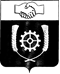 СЧЕТНАЯ ПАЛАТАМУНИЦИПАЛЬНОГО РАЙОНА КЛЯВЛИНСКИЙСАМАРСКОЙ ОБЛАСТИ446960, Самарская область, Клявлинский район, ст. Клявлино, ул. Октябрьская д. 60, тел.: 2-10-64, e-mail: spklv@yandex.comПоказательПервоначальныйплан, Утверждено решением о бюджете (с учетом внесенных изменений)Утверждено решением о бюджете (с учетом внесенных изменений)Утвержденные бюджетные назначения (гр. 4 формы 0503117 на 01.04.2022г.)Утвержденные бюджетные назначения (гр. 4 формы 0503117 на 01.04.2022г.)Фактическое исполнение (ф. 0503117)на 01.04.2022г.Показательтыс. рублейтыс. рублейОтклонение от первоначального решениятыс. рублейтыс. рублейОтклонение от решения с изменениямитыс. рублейтыс. рублейДоходы 399 206,762419 382,821+ 20 176,059419 382,8210,00050 669,674в том числе: Налоговые и неналоговые доходы115 009,171126 550,171+ 11 541,000126 550,1710,00016 833,689Налоговые доходы66 307,99466 408,994+101,00066 408,9940,00015 467,253Неналоговые доходы48 701,17760 141,177+ 11 440,00060 141,1770,0001 366,436Безвозмездные поступления 284 197,591292 832,650+ 8 635,059292 832,6500,00033 835,985Наименование показателейУтвержденный первоначальный план(тыс. рублей)Утверждено решением о бюджете на 01.04.2022г. (с учетом внесенных изменений)(тыс. рублей)Исполнение(ф. 0503117) на 01.04.2022г.(тыс. рублей)Неисполненные назначения(тыс. рублей)% исполнения к первонач. плану% исполнения к уточненному плануНалог на доходы физических лиц39 164,23039 164,2308 395,91230 768,31821,421,4Акцизы по подакцизным товарам (продукции), производимым на территории РФ14 608,19014 608,1903 767,46810 840,72225,825,8Налог, взимаемый в связи с применением упрощенной системы налогообложения5 881,5745 881,5741 109,5134 772,06118,918,9Единый налог на вмененный доход для отдельных видов деятельности-10,0005,2614,739-52,6Единый сельскохозяйственный налог3 150,0003 241,0001 447,7111 793,28946,044,7Налог, взимаемый в связи с применением патентной системы налогообложения810,000810,000278,227531,77334,334,3Государственная пошлина2 694,0002 694,000463,1612 230,83917,217,2ИТОГО66 307,99466 408,99415 467,25350 941,74123,323,3Наименование показателейУтвержденный  первоначальный план(тыс. рублей)Утверждено решением о бюджете на 01.04.2022г. (с учетом внесенных изменений)(тыс. рублей)Исполнение(ф. 0503117) на 01.04.2022г.(тыс. рублей)Неисполненные назначения(тыс. рублей)% исполнения к первонач. плану% исполнения к уточненному плануДоходы от использования имущества, находящегося в государственной и муниципальной собственности45 398,37745 388,3771 058,70644 329,6712,32,3Платежи при использовании природными ресурсами12,80012,8004,9467,85438,638,6Доходы от продажи материальных и нематериальных активов2 100,00013 550,000258,44013 291,56012,31,9Штрафы, санкции, возмещение ущерба1 190,0001 190,00044,3441 145,6563,73,7ИТОГО48 701,17760 141,1771 366,43658 774,7412,82,3Наименование показателейУтвержденный первоначальный планУтверждено решением о бюджете на 01.04.2022г. (с учетом внесенных изменений)Утверждено решением о бюджете на 01.04.2022г. (с учетом внесенных изменений)Утвержденные бюджетные назначения(гр. 4 ф. 0503117) на 01.04.2022г.Утвержденные бюджетные назначения(гр. 4 ф. 0503117) на 01.04.2022г.Фактическое исполнение(ф. 0503117) на 01.04.2022г.тыс. рублейтыс. рублейОтклонение от первоначального решениятыс. рублейОтклонение от решения с изменениямитыс. рублейДотации79 526,00079 526,0000,00079 526,0000,00018 280,700Субсидии135 522,412142 784,936+ 7 262,524142 784,9360,0001 149,075Субвенции33 307,99234 375,264+ 1 067,27234 375,2640,0004 185,283Межбюджетные трансферты20 810,00221 115,265+ 305,26321 115,2650,00010 220,927Прочие безвозмездные поступления15 031,18515 031,1850,00015 031,1850,0000ИТОГО284 197,591292 832,650+ 8 635,059292 832,6500,00033 835,985НаименованиеУтвержден-ный первоначальный бюджет, (тыс. рублей)Сводная бюджетная роспись на 01.04.2022г. (тыс. рублей)Исполнено (тыс. рублей)%исполнения утвержденного бюджета%исполнения сводной бюджетной росписи123456Муниципальные программы муниципального района Клявлинский Самарской области469 884,232469 884,23262 358,48613,313,3Непрограммные расходы392,744392,744000ВСЕГО расходов470 276,976470 276,97662 358,48613,313,3Тыс. руб.Наименование показателяРзПРБюджетные ассигнования на 2022 годБюджетные ассигнования на 2022 годИзменение объема бюджетных ассигнований Исполнено % исполненияНаименование показателяРзПРПервоначально утвержденный бюджет Сводная бюджетная роспись по состоянию на 01.04.2022г.Изменение объема бюджетных ассигнований Исполнено % исполненияОбщегосударственные вопросы010071 381,54675 767,603+ 4 386,05714 849,00719,6Функционирование высшего должностного лица субъекта РФ и муниципального образования01022 405,2372 553,241+ 148,004348,41313,6Функционирование правительства РФ, высших исполнительных органов государственной власти РФ, местных администраций010419 603,53920 717,166+1 113,6274 697,61222,7Судебная система010576,28576,28500Обеспечение деятельности финансовых, налоговых органов и таможенных органов и органов финансового (финансово-бюджетного надзора)010612 402,31113 197,682+ 795,3712 279,65417,3Резервные фонды0111500,000316,459- 183,54100Другие общегосударственные вопросы011336 394,17438 906,770+ 2 512,5967 523,32819,3Национальная экономика040028 611,727221 310,520+ 192 698,7934 122,6431,9Сельское хозяйство и рыболовство04059 197,509160 002,147+ 150 804,6381 999,1891,2Транспорт04084 268,1484 268,14801 371,00232,1Дорожное хозяйство (дорожные фонды)040914 608,19056 502,345+ 41 894,155659,3861,2Другие вопросы в области национальной экономики0412537,880537,880093,06617,3Жилищно-коммунальное хозяйство050032 138,29313 018,906- 19 119,38723,7890,2Жилищное хозяйство0501105,000105,000023,78922,7Коммунальное хозяйство050225 224,6500- 25 224,65000Благоустройство05036 808,64312 913,906+ 6 105,26300Охрана окружающей среды0600150,000550,000+ 400,00000Другие вопросы в области охраны окружающей среды0605150,000550,000+ 400,00000Образование0700168 887,70647 597,458- 121 290,24811 412,85324,0Дошкольное образование0701131 402,2266 331,327- 125 070,8991 665,74226,3Общее образование070233 780,35335 540,499+ 1 760,1469 401,28826,5Молодежная политика и оздоровление детей07073 495,7153 726,202+ 230,487345,8239,3Другие вопросы в области образования0709209,4121 999,430+ 1 790,01800Культура, кинематография080033 385,26635 167,697+ 1 782,4317 176,37320,4Культура080133 385,26635 167,697+ 1 782,4317 176,37320,4Социальная политика100024 533,85225 320,405+ 786,5533 199,01012,6Пенсионное обеспечение10011 817,4841 968,669+ 151,185465,52923,7Социальное обеспечение населения10032 051,3552 368,263+ 316,90800Охрана семьи и детства100420 565,01320 883,473+ 318,4602 733,48113,1Другие вопросы в области социальной политики1006100,000100,000000Физическая культура и спорт11003 562,0843 562,0840740,68520,8Физическая культура11013 562,0843 562,0840740,68520,8Средства массовой информации12002 393,4112 565,016+ 171,605662,57725,8Периодическая печать и издательства12022 393,4112 565,016+ 171,605662,57725,8Обслуживание государственного и муниципального долга1300900,0002 100,000+ 1 200,000472,33122,5Обслуживание государственного внутреннего и муниципального долга1301900,0002 100,000+ 1 200,000472,33122,5Межбюджетные трансферты общего характера бюджетам субъектов РФ и муниципальных образований140042 262,87743 317,287+ 1 054,41019 699,21845,5Дотации на выравнивание бюджетной обеспеченности субъектов РФ и муниципальных образований140124 900,00024 900,000017 901,20472,0Прочие межбюджетные трансферты  общего характера140317 362,87718 417,287+ 1 054,4101 798,0149,8ВСЕГО408 206,762 470 276,97662 070,21462 358,48613,3Код главыНаименованиеУтвержденные бюджетные ассигнования по состоянию на 01.04.2022 г.( тыс. рублей)Исполнено (тыс. рублей)Исполнение, в %922Муниципальное казенное учреждение «Управление финансами муниципального района Клявлинский Самарской области»60 825,18923 189,56438,1938Муниципальное учреждение – Комитет по управлению муниципальным имуществом администрации муниципального района Клвлинский Самарской области153 058,93015 030,6119,8939Администрация муниципального района Клявлинский Самарской области 254 471,97723 854,5339,4978Счетная палата муниципального района Клявлинский Самарской области 1 920,880283,77814,8№п/пНаименование муниципальной программыПлановые назначения на 01.04.2022г.( тыс. рублей)Исполнено за 1квартал 2022 г.Исполнено за 1квартал 2022 г.№п/пНаименование муниципальной программыПлановые назначения на 01.04.2022г.( тыс. рублей)тыс. рублей% от плана1Муниципальная программа «Управление  муниципальными финансами и развитие межбюджетных отношений на 2018-2025 годы»60 825,18923 189,56438,12Муниципальная программа «Управление имуществом муниципального района Клявлинский на 2019-2025 годы»17 858,500436,6882,43Муниципальная программа «Развитие сельского хозяйства и регулирования рынков сельскохозяйственной продукции, сырья и продовольствия в муниципальном районе Клявлинский на 2019-2025 годы»9 690,2971 484,04115,34Муниципальная программа «Снижение административных барьеров, повышение качества предоставления государственных и муниципальных услуг» на базе «Многофункционального центра предоставления государственных и муниципальных услуг» муниципального района Клявлинский Самарской области на 2012-2025 годы»23 148,4114 391,67019,05Муниципальная программа «Развитие культуры, молодежной политики и спорта муниципального района Клявлинский» до 2025 года38 544,2247 555,36719,66Муниципальная программа «Обеспечение организации образовательного процесса в общеобразовательных учреждениях, расположенных на территории муниципального района Клявлинский Самарской области» на 2013-2025 годы44 450,80310 752,03024,27Муниципальная программа «Поддержка и развитие районной газеты «Знамя Родины» на 2014-2025 годы»2 565,016662,57725,88Муниципальная программа «Развитие муниципального пассажирского транспорта и транспортной инфраструктуры в муниципальном районе Клявлинский на 2013-2025 годы»4 268,1481 371,00232,19Муниципальная программа «Молодой семье – доступное жилье» на 2011-2025 годы1 186,9201 186,92010010Муниципальная программа «Модернизация и развитие автомобильных дорог общего пользования местного значения вне границ населенных пунктов в границах муниципального района Клявлинский Самарской области на 2014-2025 годы56 502,345659,3861,211Муниципальная программа «Природоохранные мероприятия на территории муниципального района Клявлинский на 2015-2022 годы»141,91623,65316,712Муниципальная программа «Управление делами в муниципальном районе Клявлинский на 2017-2025 годы»20 185,5243 999,86619,813Муниципальная программа «Поддержка и развитие малого и среднего предпринимательства на территории муниципального района Клявлинскй Самарской области» на 2017-2025 годы537,88093,06617,314Муниципальная программа «Развитие муниципального управления и эффективная деятельность органов местного самоуправления в муниципальном районе Клявлинский Самарской области на 2018-2024 годы»21 289,1354 915,92423,115Муниципальная программа «Улучшение условий охраны труда в муниципальном районе Клявлинский Самарской области на 2021-2024 годы»502,46385,07016,916Муниципальная программа «Формирование комфортной городской среды на территории муниципального района Клявлинский Самарской области на 2018-2024 годы»12 913,9060,000017Муниципальная программа «Профилактика терроризма и экстремизма в муниципальном районе Клявлинский Самарской области на 2018-2025 годы»258,0690,000018Муниципальная программа «Создание  благоприятных условий в целях привлечения медицинских работников для работы в государственных бюджетных учреждениях здравоохранения, расположенных на территории муниципального района Клявлинский Самарской области на  2019-2025 годы»116,0000,000019Муниципальная программа «Поддержка социально ориентированных некоммерческих организаций в муниципальном районе Клявлинский» на 2019-2025 годы100,0000,000020Муниципальная программа «Комплексное развитие сельских территорий муниципального района Клявлинский Самарской области на 2020-2025 годы»150 311,850515,1480,321Муниципальная программа «Развитие физической культуры и спорта муниципального района Клявлинский на период  до 2025 года»307,862227,09573,822Муниципальная программа «Профилактика правонарушений и обеспечение общественной безопасности в муниципальном районе Клявлинский на 2020-2025 годы»2 258,894525,64123,323Муниципальная программа "Создание условий для эффективного осуществления полномочий Счетной палатой муниципального района Клявлинский Самарской области на 2021-2025 годы"1 920,880283,77814,8ИТОГО:469 884,23262 358,48613,3Источники внутреннего финансирования дефицита бюджетаУтвержденный бюджет, тыс. рублейИсполнено, тыс. рублей123Кредиты кредитных организаций в валюте РФ, в том числе: 20 369,0000Получение кредитов 20 369,0000Погашение кредитов 00Бюджетные кредиты от  других бюджетов бюджетной системы Российской Федерации- 20 369,000- 696,000Получение кредитов10 976,00010 976,000Погашение кредитов- 31 345,000-11 672,000Изменение остатков средств на счетах по учету средств  бюджета, в том числе:41 894,15512 384,812Увеличение остатков средств  - 459 727,821- 61 840,171Уменьшение остатков средств  501 621,97674 224,983